               	                                         KRAJSKÝ KUŽELKÁŘSKÝ SVAZ ZLÍN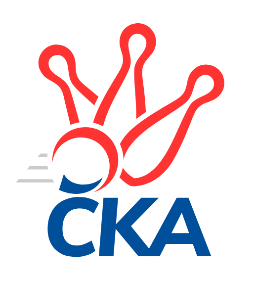 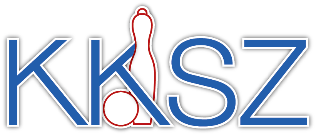                                                                                                Zlín   2.11.2019ZPRAVODAJ ZLÍNSKÉHO KRAJSKÉHO PŘEBORU2019-20208. kolo TJ Gumárny Zubří	- SC Bylnice	6:2	2526:2390	9.0:3.0	1.11. TJ Bojkovice Krons B	- TJ Valašské Meziříčí C	2:6	2688:2691	5.0:7.0	1.11. KC Zlín C	- KK Camo Slavičín B	6:2	2605:2448	9.0:3.0	1.11. TJ Slavia Kroměříž	- VKK Vsetín B	7:1	2615:2464	9.5:2.5	2.11. VKK Vsetín C	- TJ Sokol Machová B	5:3	2477:2438	7.0:5.0	2.11. TJ Valašské Meziříčí B	- KK Kroměříž	3:5	2652:2704	4.5:7.5	2.11. KK Camo Slavičín A	- TJ Kelč	7:1	2718:2516	8.0:4.0	2.11. VKK Vsetín B	- KK Kroměříž	4:4	2634:2634	6.0:6.0	25.10.Tabulka družstev:	1.	TJ Slavia Kroměříž	8	8	0	0	45.0 : 19.0 	56.0 : 40.0 	 2642	16	2.	KK Camo Slavičín A	8	7	0	1	45.0 : 19.0 	59.0 : 37.0 	 2601	14	3.	KK Kroměříž	8	6	1	1	40.5 : 23.5 	54.0 : 42.0 	 2611	13	4.	KC Zlín C	8	6	0	2	40.5 : 23.5 	59.5 : 36.5 	 2545	12	5.	TJ Valašské Meziříčí B	8	5	0	3	37.0 : 27.0 	47.5 : 48.5 	 2623	10	6.	TJ Kelč	8	5	0	3	36.5 : 27.5 	49.0 : 47.0 	 2555	10	7.	VKK Vsetín C	8	4	0	4	32.5 : 31.5 	45.5 : 50.5 	 2492	8	8.	TJ Valašské Meziříčí C	8	4	0	4	32.5 : 31.5 	43.0 : 53.0 	 2582	8	9.	TJ Sokol Machová B	8	4	0	4	29.5 : 34.5 	50.0 : 46.0 	 2537	8	10.	VKK Vsetín B	8	2	1	5	26.5 : 37.5 	46.0 : 50.0 	 2500	5	11.	TJ Gumárny Zubří	8	2	0	6	27.5 : 36.5 	46.0 : 50.0 	 2468	4	12.	SC Bylnice	8	1	0	7	22.0 : 42.0 	35.5 : 60.5 	 2521	2	13.	KK Camo Slavičín B	8	1	0	7	20.0 : 44.0 	45.5 : 50.5 	 2540	2	14.	TJ Bojkovice Krons B	8	0	0	8	13.0 : 51.0 	35.5 : 60.5 	 2436	0Program dalšího kola:9. kolo8.11.2019	pá	17:00	TJ Kelč - TJ Slavia Kroměříž	8.11.2019	pá	17:00	TJ Sokol Machová B - KK Camo Slavičín A	8.11.2019	pá	18:00	KK Kroměříž - TJ Valašské Meziříčí C	8.11.2019	pá	18:15	VKK Vsetín B - KC Zlín C	9.11.2019	so	13:00	TJ Valašské Meziříčí B - VKK Vsetín C	9.11.2019	so	16:00	KK Camo Slavičín B - TJ Gumárny Zubří	9.11.2019	so	17:30	SC Bylnice - TJ Bojkovice Krons B		 TJ Gumárny Zubří	2526	6:2	2390	SC Bylnice	Jaroslav Jurka	 	 215 	 225 		440 	 2:0 	 400 	 	212 	 188		Vladimír Pecl	Vladimír Adámek *1	 	 174 	 207 		381 	 0:2 	 402 	 	193 	 209		Stanislav Horečný	Jaroslav Pavlát	 	 206 	 235 		441 	 2:0 	 408 	 	190 	 218		Lubomír Zábel	Martin Štěpánek	 	 216 	 208 		424 	 2:0 	 396 	 	193 	 203		Josef Bařinka	Václav Zeman	 	 156 	 216 		372 	 1:1 	 399 	 	196 	 203		Alois Beňo	Radek Vetyška	 	 228 	 240 		468 	 2:0 	 385 	 	199 	 186		Jaroslav Slováčekrozhodčí: střídání: *1 od 51. hodu Jiří Satinský	 TJ Bojkovice Krons B	2688	2:6	2691	TJ Valašské Meziříčí C	Michal Ondrušek	 	 255 	 238 		493 	 1:1 	 458 	 	219 	 239		Miloslav Plesník	Jaroslav Sojka *1	 	 215 	 223 		438 	 0:2 	 471 	 	241 	 230		Radek Olejník	Miloslav Kalina	 	 201 	 216 		417 	 0:2 	 435 	 	215 	 220		Marie Olejníková	Radomír Kozáček	 	 227 	 243 		470 	 2:0 	 418 	 	221 	 197		Jiří Pavlík	Michal Machala	 	 208 	 218 		426 	 1:1 	 435 	 	224 	 211		Josef Konvičný	Josef Kundrata	 	 245 	 199 		444 	 1:1 	 474 	 	243 	 231		Petr Maňákrozhodčí: vedoucí družstevstřídání: *1 od 1. hodu Zdeněk Kafka	 KC Zlín C	2605	6:2	2448	KK Camo Slavičín B	Jaroslav Trochta	 	 221 	 214 		435 	 2:0 	 385 	 	196 	 189		Petr Hanousek	Samuel Kliment	 	 209 	 255 		464 	 2:0 	 388 	 	187 	 201		Dušan Tománek	Filip Vrzala	 	 213 	 199 		412 	 1:1 	 401 	 	217 	 184		Petr Peléšek	Tomáš Matlach	 	 207 	 211 		418 	 1:1 	 419 	 	198 	 221		Ondřej Fojtík	Petr Mňačko	 	 224 	 224 		448 	 2:0 	 424 	 	214 	 210		Robert Řihák	Pavel Struhař	 	 209 	 219 		428 	 1:1 	 431 	 	239 	 192		Petr Trefilrozhodčí:  Vedoucí družstev	 TJ Slavia Kroměříž	2615	7:1	2464	VKK Vsetín B	Kateřina Ondrouchová	 	 210 	 223 		433 	 0:2 	 463 	 	235 	 228		Vlastimil Kancner	Martin Růžička	 	 185 	 190 		375 	 2:0 	 366 	 	184 	 182		Vlastimil Struhař	Miroslav Míšek	 	 233 	 233 		466 	 2:0 	 425 	 	215 	 210		Jaroslav Fojtů	Zdeněk Drlík	 	 225 	 245 		470 	 2:0 	 390 	 	207 	 183		Miroslav Kubík	Tomáš Kuchta	 	 218 	 234 		452 	 2:0 	 413 	 	213 	 200		Tomáš Hnátek	Jiří Tesař	 	 213 	 206 		419 	 1.5:0.5 	 407 	 	201 	 206		Petr Dvořáčekrozhodčí:  Vedoucí družstev	 VKK Vsetín C	2477	5:3	2438	TJ Sokol Machová B	Lenka Kotrlová	 	 209 	 202 		411 	 1:1 	 418 	 	203 	 215		Bohumil Fryštacký	Aneta Šutariková	 	 201 	 199 		400 	 0:2 	 406 	 	206 	 200		Jiří Michalík	Jiří Plášek	 	 222 	 181 		403 	 1:1 	 442 	 	221 	 221		Eliška Hrančíková	Radim Metelka	 	 205 	 211 		416 	 2:0 	 366 	 	184 	 182		Lukáš Michalík	Petr Spurný	 	 231 	 204 		435 	 2:0 	 411 	 	230 	 181		Jiří Fryštacký	Martin Kovács	 	 212 	 200 		412 	 1:1 	 395 	 	216 	 179		Leoš Hamrlíčekrozhodčí: METELKA RADIM	 TJ Valašské Meziříčí B	2652	3:5	2704	KK Kroměříž	Lucie Šťastná	 	 211 	 267 		478 	 1:1 	 453 	 	221 	 232		Jaroslav Pavlík	František Fojtík	 	 230 	 214 		444 	 0:2 	 483 	 	242 	 241		Radek Ingr	Petr Jandík	 	 208 	 209 		417 	 0:2 	 494 	 	241 	 253		Petr Boček	Pavel Milo	 	 231 	 228 		459 	 1.5:0.5 	 427 	 	199 	 228		Lenka Haboňová	Miroslav Volek	 	 208 	 209 		417 	 1:1 	 441 	 	205 	 236		Tomáš Kejík	Miloš Jandík	 	 226 	 211 		437 	 1:1 	 406 	 	188 	 218		Daniel Machrozhodčí: Jaroslav Zajíček	 KK Camo Slavičín A	2718	7:1	2516	TJ Kelč	Rudolf Fojtík	 	 212 	 212 		424 	 2:0 	 392 	 	194 	 198		Antonín Plesník	Radek Rak	 	 230 	 212 		442 	 1:1 	 432 	 	207 	 225		Zdeněk Chvatík	Libor Pekárek	 	 213 	 228 		441 	 0:2 	 479 	 	244 	 235		Pavel Chvatík	Karel Kabela	 	 239 	 233 		472 	 2:0 	 363 	 	179 	 184		Antonín Pitrun	Erik Jadavan	 	 219 	 236 		455 	 1:1 	 446 	 	250 	 196		Petr Pavelka	Josef Číž	 	 222 	 262 		484 	 2:0 	 404 	 	208 	 196		Josef Gassmannrozhodčí: Cibulka Štefan	 VKK Vsetín B	2634	4:4	2634	KK Kroměříž	Tomáš Hnátek	 	 207 	 217 		424 	 0:2 	 468 	 	227 	 241		Tomáš Kejík	Jaroslav Fojtů	 	 227 	 212 		439 	 2:0 	 381 	 	173 	 208		Radek Ingr	Eva Hajdová	 	 201 	 251 		452 	 1:1 	 424 	 	221 	 203		Petr Boček	Miroslav Kubík	 	 203 	 245 		448 	 2:0 	 435 	 	194 	 241		Jaroslav Pavlík	Vlastimil Kancner	 	 232 	 204 		436 	 1:1 	 442 	 	223 	 219		Lenka Haboňová	Petr Dvořáček	 	 222 	 213 		435 	 0:2 	 484 	 	255 	 229		Daniel Machrozhodčí: Jiří DolákPořadí jednotlivců:	jméno hráče	družstvo	celkem	plné	dorážka	chyby	poměr kuž.	Maximum	1.	Miroslav Míšek 	TJ Slavia Kroměříž	464.78	311.4	153.4	1.9	3/3	(486)	2.	Lucie Šťastná 	TJ Valašské Meziříčí B	461.75	312.0	149.8	5.8	4/4	(491)	3.	Karel Kabela 	KK Camo Slavičín A	461.13	300.1	161.0	4.4	4/4	(504)	4.	Petr Babák 	TJ Valašské Meziříčí B	456.61	311.3	145.3	3.7	3/4	(466)	5.	Tomáš Kejík 	KK Kroměříž	454.61	305.4	149.2	1.7	6/6	(473)	6.	Pavel Chvatík 	TJ Kelč	452.25	305.8	146.5	4.7	4/4	(479)	7.	Petr Jandík 	TJ Valašské Meziříčí B	447.50	298.8	148.8	4.3	3/4	(489)	8.	Tomáš Vybíral 	TJ Kelč	445.67	299.8	145.8	5.3	3/4	(472)	9.	Vlastimil Kancner 	VKK Vsetín B	443.75	291.3	152.5	4.4	4/4	(465)	10.	Tomáš Kuchta 	TJ Slavia Kroměříž	442.39	312.4	130.0	6.7	3/3	(465)	11.	Jiří Fryštacký 	TJ Sokol Machová B	441.93	296.5	145.5	5.4	5/5	(478)	12.	Richard Ťulpa 	KK Camo Slavičín A	441.50	299.8	141.7	6.0	3/4	(475)	13.	Radek Rak 	KK Camo Slavičín A	441.33	308.2	133.2	7.5	3/4	(472)	14.	Zdeněk Drlík 	TJ Slavia Kroměříž	439.93	292.7	147.2	5.1	3/3	(470)	15.	Miloš Jandík 	TJ Valašské Meziříčí B	439.75	303.5	136.3	4.6	4/4	(479)	16.	Daniel Mach 	KK Kroměříž	439.61	301.4	138.2	5.1	6/6	(484)	17.	Petr Pavelka 	TJ Kelč	439.38	296.2	143.2	5.5	4/4	(458)	18.	Eliška Hrančíková 	TJ Sokol Machová B	439.17	304.6	134.6	6.1	4/5	(473)	19.	Radek Ingr 	KK Kroměříž	437.94	299.7	138.2	6.5	6/6	(483)	20.	Radek Olejník 	TJ Valašské Meziříčí C	437.88	308.9	129.0	7.4	4/4	(471)	21.	Jiří Tesař 	TJ Slavia Kroměříž	436.67	305.8	130.8	8.2	3/3	(456)	22.	Martin Růžička 	TJ Slavia Kroměříž	436.22	296.8	139.4	7.4	3/3	(452)	23.	Petr Maňák 	TJ Valašské Meziříčí C	435.44	304.1	131.4	6.3	4/4	(504)	24.	Miloslav Plesník 	TJ Valašské Meziříčí C	433.85	299.0	134.9	8.0	4/4	(481)	25.	Josef Konvičný 	TJ Valašské Meziříčí C	433.17	300.9	132.3	8.1	3/4	(449)	26.	Robert Řihák 	KK Camo Slavičín B	432.05	300.2	131.9	7.4	4/4	(455)	27.	Vladimír Pecl 	SC Bylnice	431.85	303.1	128.8	6.8	4/4	(460)	28.	Ondřej Fojtík 	KK Camo Slavičín B	431.75	299.7	132.1	6.0	4/4	(488)	29.	Alois Beňo 	SC Bylnice	431.55	298.2	133.4	5.4	4/4	(468)	30.	Filip Vrzala 	KC Zlín C	431.50	302.6	128.9	5.6	4/5	(464)	31.	Josef Číž 	KK Camo Slavičín A	431.42	297.5	133.9	5.0	3/4	(484)	32.	Radek Vetyška 	TJ Gumárny Zubří	431.22	293.1	138.1	4.6	6/6	(468)	33.	Petr Boček 	KK Kroměříž	430.92	291.2	139.8	5.5	6/6	(494)	34.	Jaroslav Trochta 	KC Zlín C	430.13	290.9	139.3	4.2	4/5	(445)	35.	Petr Peléšek 	KK Camo Slavičín B	430.13	290.9	139.3	8.3	4/4	(463)	36.	Pavel Milo 	TJ Valašské Meziříčí B	428.54	293.3	135.2	4.6	4/4	(459)	37.	Martin Kovács 	VKK Vsetín C	428.50	293.5	135.0	7.7	5/5	(455)	38.	Martin Štěpánek 	TJ Gumárny Zubří	428.47	298.8	129.7	6.9	5/6	(450)	39.	Rudolf Fojtík 	KK Camo Slavičín A	428.08	301.3	126.8	8.1	4/4	(449)	40.	Lenka Haboňová 	KK Kroměříž	428.06	295.4	132.6	4.1	6/6	(442)	41.	Josef Kundrata 	TJ Bojkovice Krons B	427.80	294.9	133.0	7.4	5/5	(474)	42.	Tomáš Matlach 	KC Zlín C	427.69	289.9	137.8	6.5	4/5	(474)	43.	Petr Mňačko 	KC Zlín C	427.56	300.9	126.6	6.3	4/5	(453)	44.	Erik Jadavan 	KK Camo Slavičín A	427.50	298.3	129.2	4.8	3/4	(459)	45.	Libor Pekárek 	KK Camo Slavičín A	427.33	288.9	138.4	6.8	3/4	(500)	46.	Ota Adámek 	TJ Gumárny Zubří	427.00	293.3	133.8	7.8	4/6	(446)	47.	Milan Skopal 	TJ Slavia Kroměříž	424.33	292.0	132.3	7.0	3/3	(460)	48.	Jaroslav Pavlík 	KK Kroměříž	423.89	292.3	131.6	5.8	6/6	(453)	49.	Jaroslav Fojtů 	VKK Vsetín B	423.87	295.6	128.3	4.0	3/4	(439)	50.	Petr Trefil 	KK Camo Slavičín B	423.40	300.9	122.6	8.0	4/4	(464)	51.	Lubomír Zábel 	SC Bylnice	422.60	295.6	127.1	8.1	4/4	(450)	52.	Bohumil Fryštacký 	TJ Sokol Machová B	422.05	292.1	130.0	7.5	5/5	(450)	53.	Petr Dvořáček 	VKK Vsetín B	421.75	297.2	124.6	7.1	4/4	(454)	54.	Pavel Struhař 	KC Zlín C	421.06	288.6	132.4	5.4	4/5	(435)	55.	Jaroslav Pavlát 	TJ Gumárny Zubří	420.75	291.5	129.3	4.8	4/6	(454)	56.	Antonín Plesník 	TJ Kelč	420.63	294.1	126.6	6.8	4/4	(438)	57.	Petr Spurný 	VKK Vsetín C	420.50	289.9	130.6	8.1	4/5	(435)	58.	Petr Hanousek 	KK Camo Slavičín B	419.92	295.4	124.5	9.2	4/4	(464)	59.	Zdeněk Gajda 	KK Camo Slavičín A	419.78	296.0	123.8	7.7	3/4	(452)	60.	Miroslav Kašík 	VKK Vsetín C	418.33	288.1	130.3	5.7	5/5	(458)	61.	Josef Bařinka 	SC Bylnice	417.80	292.8	125.0	4.7	4/4	(447)	62.	Miroslav Pavelka 	TJ Kelč	416.78	297.8	118.9	8.1	3/4	(437)	63.	Stanislav Horečný 	SC Bylnice	416.58	292.1	124.5	7.3	4/4	(453)	64.	Miroslav Volek 	TJ Valašské Meziříčí B	416.44	288.2	128.3	5.9	3/4	(444)	65.	Miroslav Macháček 	TJ Valašské Meziříčí B	416.25	294.8	121.5	6.8	4/4	(431)	66.	Miroslav Kubík 	VKK Vsetín B	415.73	292.8	122.9	6.2	3/4	(448)	67.	Šárka Drahotuská 	KC Zlín C	414.80	286.5	128.3	7.3	5/5	(452)	68.	Zdeněk Chvatík 	TJ Kelč	413.00	291.7	121.3	9.5	3/4	(432)	69.	Dušan Tománek 	KK Camo Slavičín B	412.33	289.7	122.7	9.2	3/4	(452)	70.	Michal Machala 	TJ Bojkovice Krons B	411.60	282.5	129.2	8.9	5/5	(448)	71.	Radomír Kozáček 	TJ Bojkovice Krons B	410.70	288.5	122.2	7.1	5/5	(470)	72.	Lukáš Michalík 	TJ Sokol Machová B	408.40	292.0	116.4	11.7	5/5	(444)	73.	Jiří Michalík 	TJ Sokol Machová B	407.65	290.4	117.3	7.6	5/5	(434)	74.	Lenka Kotrlová 	VKK Vsetín C	406.20	276.2	130.0	8.1	5/5	(433)	75.	Radim Metelka 	VKK Vsetín C	406.17	280.7	125.5	10.9	4/5	(423)	76.	Václav Zeman 	TJ Gumárny Zubří	405.38	284.9	120.5	8.8	4/6	(427)	77.	Tomáš Hnátek 	VKK Vsetín B	404.13	285.1	119.1	9.1	4/4	(424)	78.	Jaroslav Slováček 	SC Bylnice	403.17	280.3	122.9	8.6	4/4	(432)	79.	Josef Gassmann 	TJ Kelč	402.67	294.3	108.3	11.0	3/4	(437)	80.	Michal Ondrušek 	TJ Bojkovice Krons B	400.75	285.5	115.3	8.4	4/5	(493)	81.	Zdeněk Kafka 	TJ Bojkovice Krons B	399.67	289.1	110.6	12.3	4/5	(438)	82.	Patrik Zepřálka 	TJ Gumárny Zubří	398.60	283.8	114.8	12.2	5/6	(419)	83.	Jaroslav Sojka 	TJ Bojkovice Krons B	398.50	279.8	118.8	7.0	4/5	(419)	84.	Vlastimil Struhař 	VKK Vsetín B	390.50	283.8	106.7	13.0	4/4	(422)		Jindřich Cahlík 	TJ Valašské Meziříčí C	447.00	304.0	143.0	4.0	1/4	(447)		Martin Kuropata 	TJ Valašské Meziříčí C	445.00	300.8	144.3	6.8	1/4	(468)		Radek Husek 	TJ Sokol Machová B	444.25	299.1	145.2	5.1	3/5	(472)		František Fojtík 	TJ Valašské Meziříčí B	440.33	295.7	144.7	6.8	2/4	(488)		Marie Olejníková 	TJ Valašské Meziříčí C	438.50	305.0	133.5	7.0	2/4	(442)		Eva Hajdová 	VKK Vsetín B	434.00	299.5	134.5	7.3	2/4	(452)		Pavla Žádníková 	KC Zlín C	433.00	299.0	134.0	4.5	2/5	(467)		Jan Lahuta 	TJ Bojkovice Krons B	433.00	310.0	123.0	10.0	1/5	(433)		Kateřina Ondrouchová 	TJ Slavia Kroměříž	433.00	314.0	119.0	5.0	1/3	(433)		Michal Trochta 	VKK Vsetín C	431.00	289.0	142.0	3.0	1/5	(431)		Petr Tomášek 	TJ Valašské Meziříčí B	426.00	292.0	134.0	5.0	1/4	(426)		Jiří Plášek 	VKK Vsetín C	424.22	292.3	131.9	7.4	3/5	(453)		Milan Klanica 	TJ Valašské Meziříčí C	421.80	290.9	130.9	7.5	2/4	(470)		Miroslav Macega 	TJ Slavia Kroměříž	420.00	289.3	130.8	6.3	1/3	(437)		Samuel Kliment 	KC Zlín C	419.11	287.3	131.8	6.2	3/5	(464)		Martina Nováková 	TJ Sokol Machová B	417.00	295.0	122.0	9.5	1/5	(426)		Miloslav Kalina 	TJ Bojkovice Krons B	416.67	288.0	128.7	7.3	1/5	(445)		Aneta Šutariková 	VKK Vsetín C	414.67	296.2	118.5	8.0	2/5	(426)		Lukáš Trochta 	KC Zlín C	413.00	282.0	131.0	9.0	1/5	(413)		Ivana Bartošová 	KK Camo Slavičín B	413.00	291.3	121.7	13.0	1/4	(431)		Ondřej Pitrun 	TJ Kelč	413.00	302.0	111.0	10.0	1/4	(413)		František Buček 	TJ Valašské Meziříčí C	410.00	283.2	126.8	8.2	2/4	(449)		Jiří Pavlík 	TJ Valašské Meziříčí C	409.50	282.5	127.0	10.5	2/4	(418)		Jana Volková 	TJ Valašské Meziříčí B	409.00	289.0	120.0	8.0	1/4	(409)		Miroslav Plášek 	VKK Vsetín C	407.00	284.0	123.0	7.5	2/5	(412)		Pavel Polišenský 	TJ Slavia Kroměříž	406.50	291.5	115.0	9.0	1/3	(409)		Vladimír Čech 	KC Zlín C	406.00	285.0	121.0	9.0	1/5	(406)		Jaroslav Jurka 	TJ Gumárny Zubří	404.83	276.2	128.7	9.8	3/6	(440)		Leoš Hamrlíček 	TJ Sokol Machová B	404.67	288.7	116.0	12.0	3/5	(410)		Petr Polách 	TJ Gumárny Zubří	403.50	279.5	124.0	10.5	2/6	(408)		David Hanke 	TJ Bojkovice Krons B	403.00	287.0	116.0	9.0	1/5	(403)		Radim Lys 	VKK Vsetín B	402.00	288.8	113.3	9.5	2/4	(413)		Karel Navrátil 	VKK Vsetín C	397.33	282.0	115.3	8.7	3/5	(416)		Ondřej Masař 	SC Bylnice	397.33	284.0	113.3	10.3	1/4	(425)		Antonín Pitrun 	TJ Kelč	394.00	287.5	106.5	12.0	2/4	(425)		Petr Pavlíček 	TJ Gumárny Zubří	391.33	282.3	109.0	14.0	3/6	(399)		Vladimír Adámek 	TJ Gumárny Zubří	391.00	283.0	108.0	12.0	1/6	(391)		Jaroslav Kramár 	TJ Bojkovice Krons B	388.67	272.0	116.7	12.7	3/5	(418)		Jiří Satinský 	TJ Gumárny Zubří	368.50	276.0	92.5	15.5	2/6	(391)		Pavel Vyskočil 	KK Kroměříž	346.00	258.0	88.0	17.0	1/6	(346)Sportovně technické informace:Starty náhradníků:registrační číslo	jméno a příjmení 	datum startu 	družstvo	číslo startu15812	Eva Hajdová	25.10.2019	VKK Vsetín B	3x25081	Kateřina Ondrouchová	02.11.2019	TJ Slavia Kroměříž	1x6609	Antonín Pitrun	02.11.2019	TJ Kelč	2x
Hráči dopsaní na soupisku:registrační číslo	jméno a příjmení 	datum startu 	družstvo	Zpracoval: Radim Abrahám      e-mail: stk.kks-zlin@seznam.cz    mobil: 725 505 640        http://www.kksz-kuzelky.czAktuální výsledky najdete na webových stránkách: http://www.kuzelky.com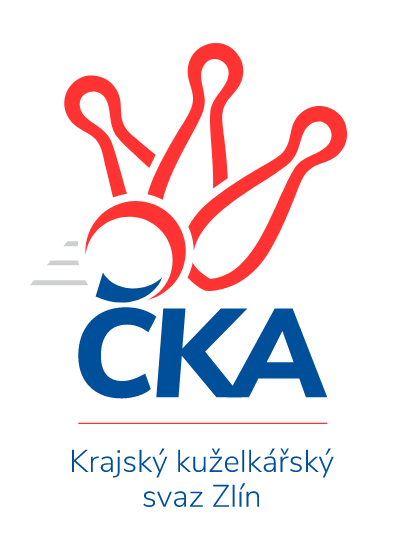 Nejlepší šestka kola - absolutněNejlepší šestka kola - absolutněNejlepší šestka kola - absolutněNejlepší šestka kola - absolutněNejlepší šestka kola - dle průměru kuželenNejlepší šestka kola - dle průměru kuželenNejlepší šestka kola - dle průměru kuželenNejlepší šestka kola - dle průměru kuželenNejlepší šestka kola - dle průměru kuželenPočetJménoNázev týmuVýkonPočetJménoNázev týmuPrůměr (%)Výkon1xPetr BočekKK Kroměříž4941xPetr BočekKK Kroměříž113.744941xMichal OndrušekBojkovice B4931xRadek VetyškaZubří112.234682xJosef ČížSlavičín A4842xSamuel KlimentZlín C111.84643xRadek IngrKK Kroměříž4831xMichal OndrušekBojkovice B111.464931xPavel ChvatíkKelč4793xRadek IngrKK Kroměříž111.214832xLucie ŠťastnáVal. Meziříčí4781xZdeněk DrlíkSl. Kroměříž110.3470